Guidelines to follow. . .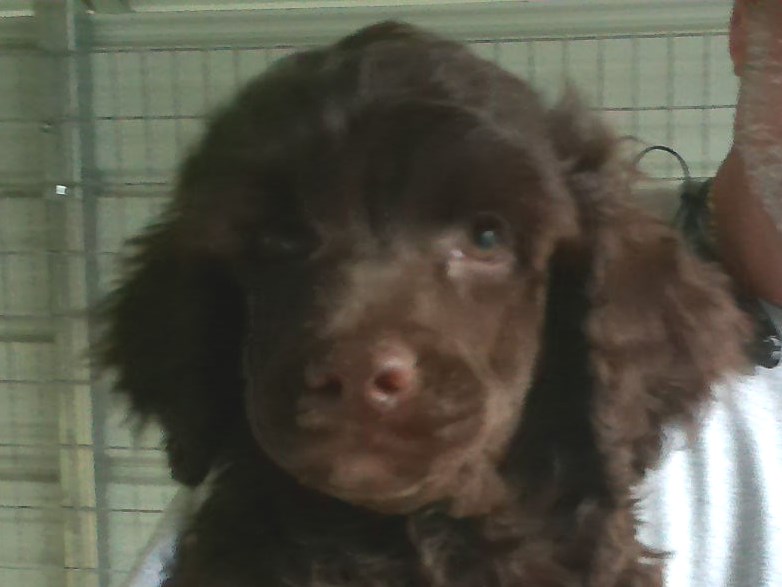 First,Research the breed---AKC.org has a great amount of information about the nature, care and feeding of this wonderful breed!  Second,Reflect on whether you are ready for this commitment---Porties are very devoted to their family, and are not to be passed on if you get tired of the novelty!Third,We require spay/neuter at 6 months, to assure that our treasured puppy does not end up in the hands of unscrupulous breeders, or end up being shuttled around to shows for self-aggrandizement.Fourth,If you aren’t comfortable with a constant companion, please consider getting a cat <grin>.  This breed will accompany you anywhere you go (and that includes bathroom trips, etc.).Fifth,Beware:  this breed may spoil you for any other breed.  They are intelligent, they fit their lifestyle to yours (in other words, they will be as active as you want them to be, or a true couch potato if that is more your style), and they can be real clowns!  In their eyes, it’s all about YOU.